Elk/Pine 1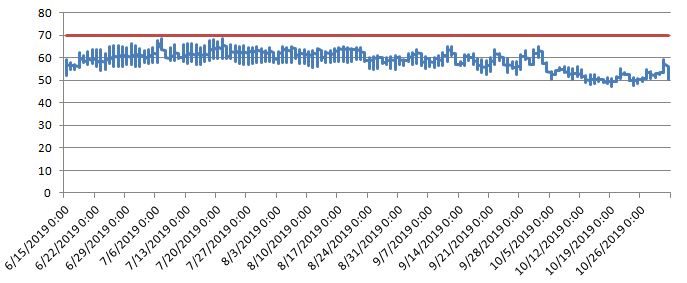 Elk/Pine 2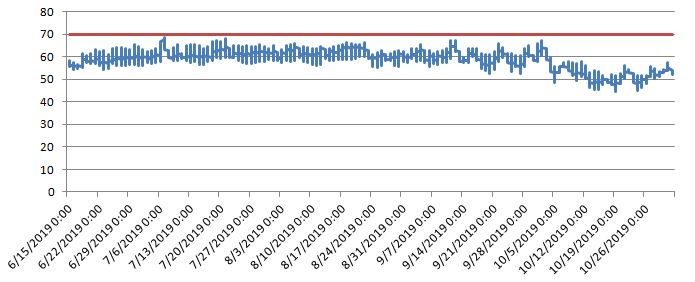 Elk/Pine 3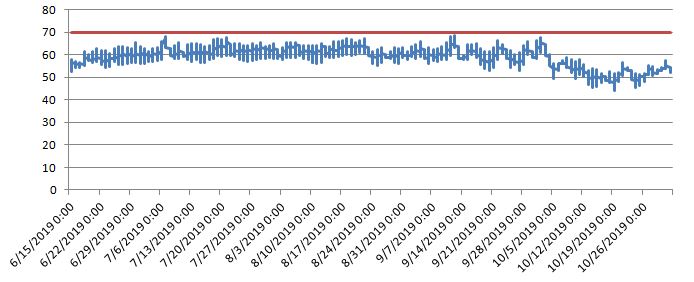 Elk/Pine 4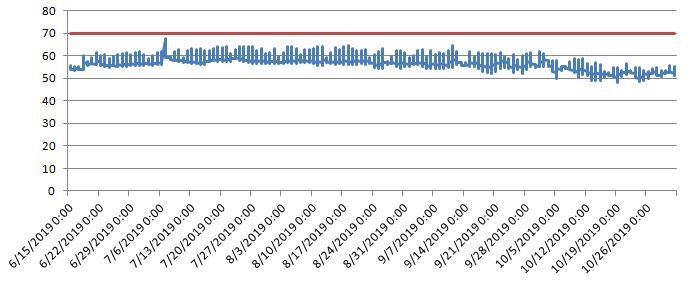 Pine Tributary 2 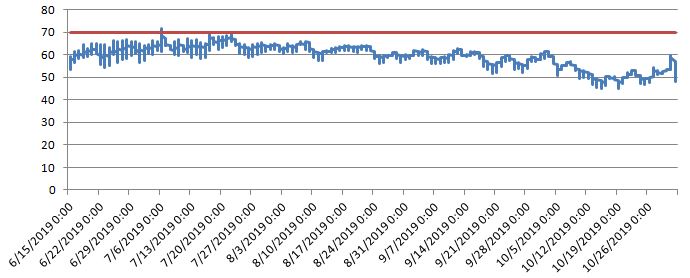 Pine Tributary 5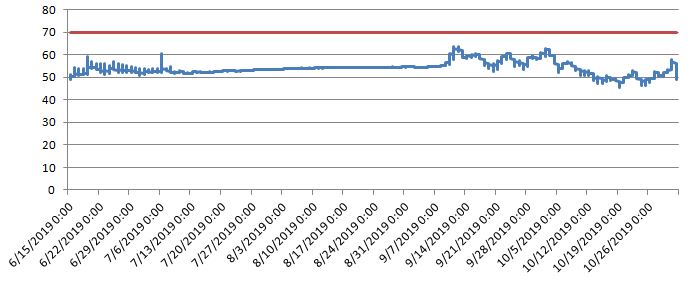 Pine Creek 1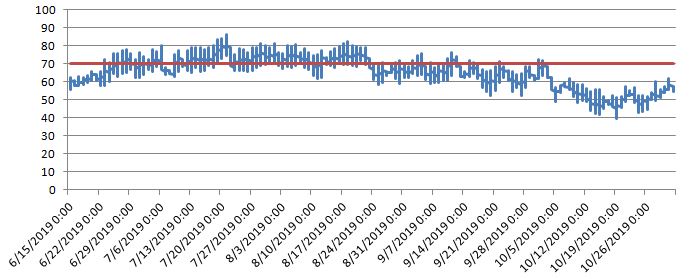 Pine Creek 2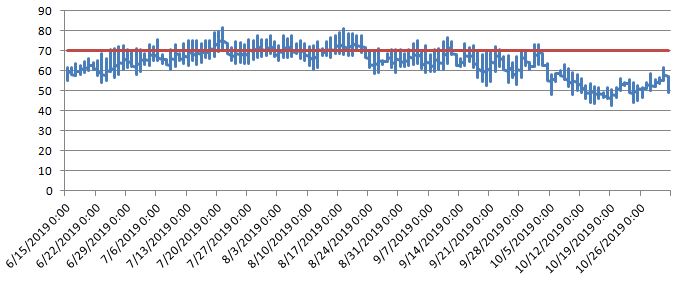 Pine Tributary 4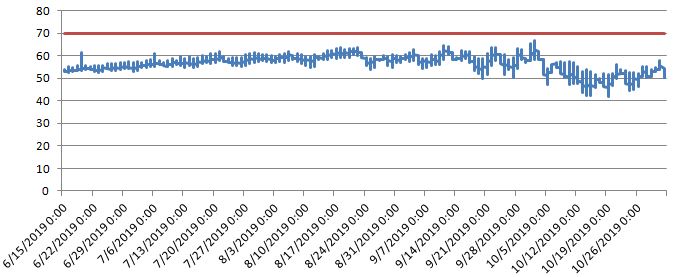 Pine Tributary 3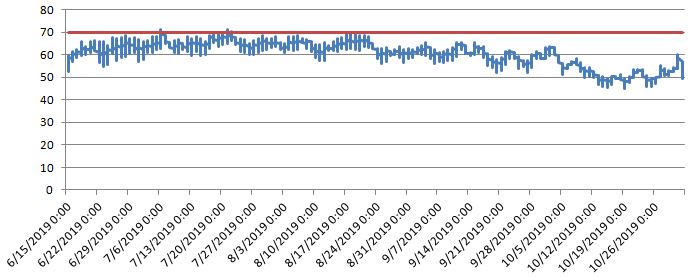 Pine/Voneda 1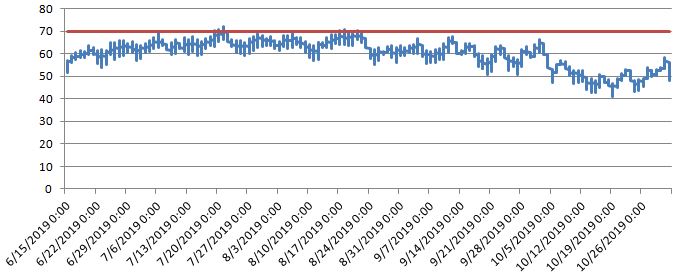 Muddy Creek 3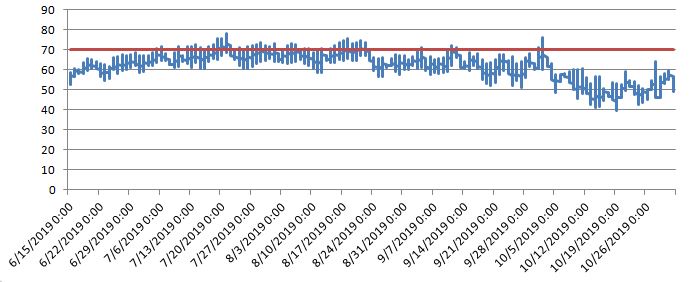 Sinking Creek 2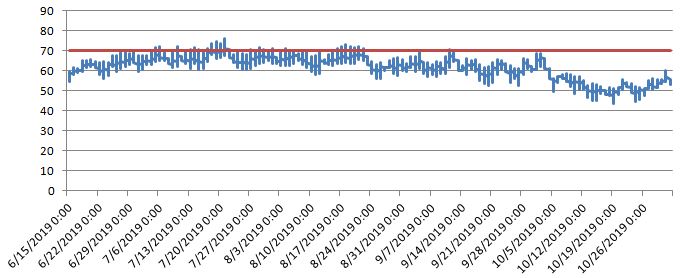 Penns Creek 9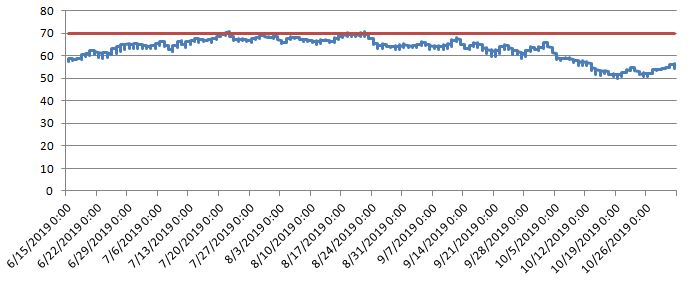 Laurel Run 3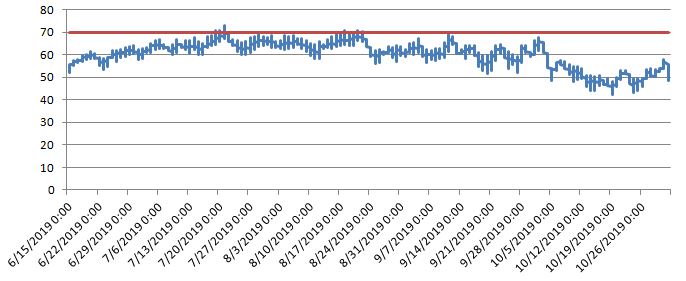 Muddy Creek 2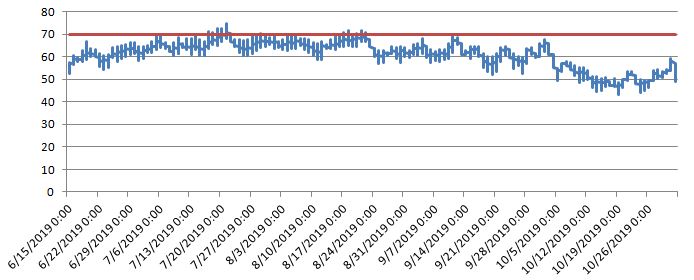 Muddy Creek 1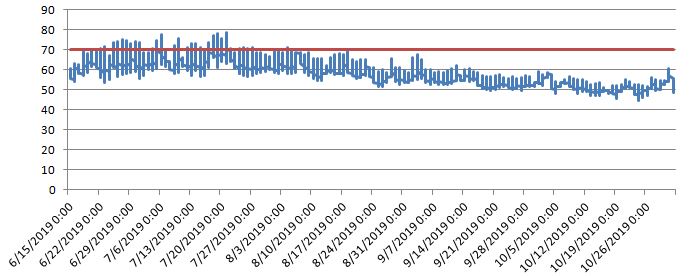 Vonada Gap 1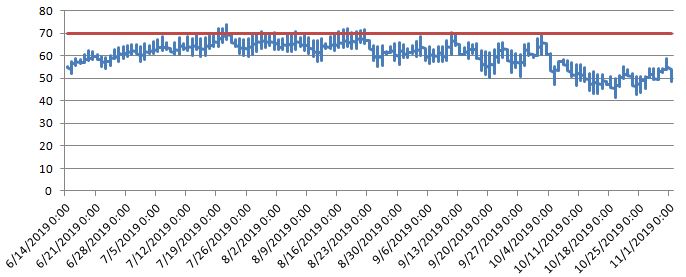 Sinking Creek 1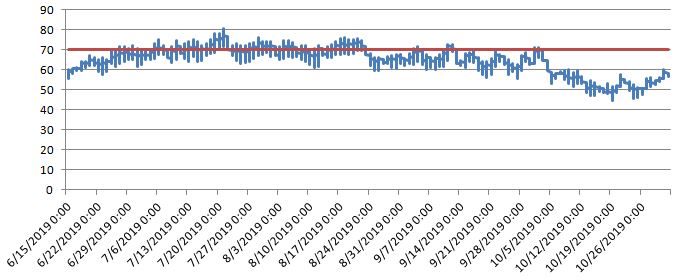 Penns Creek 8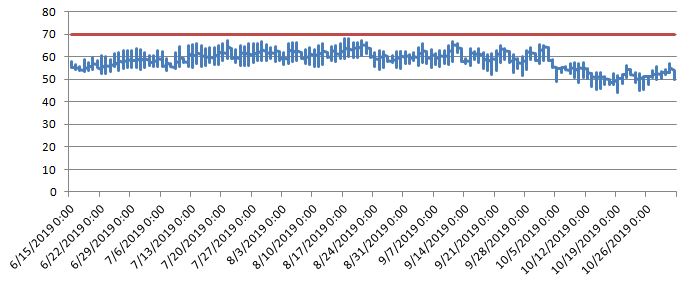 Elk Creek 2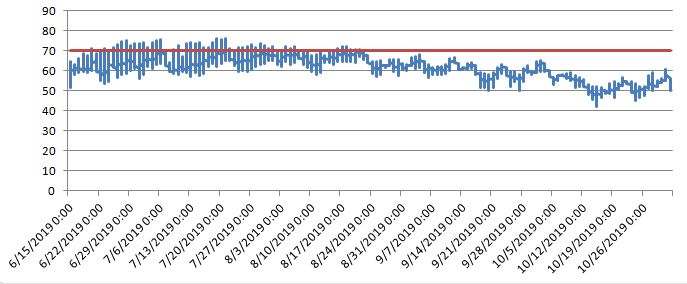 Elk Creek 1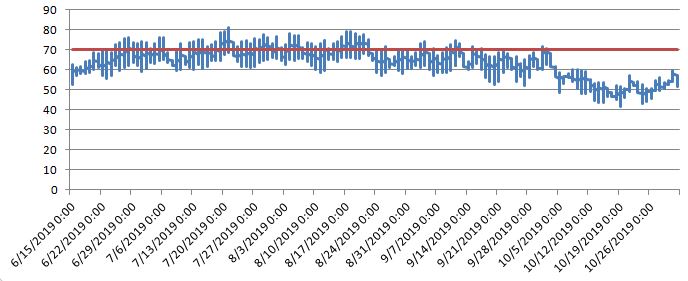 Penns Creek 3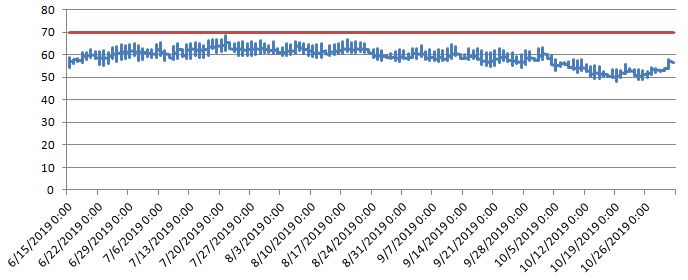 Penns Creek 2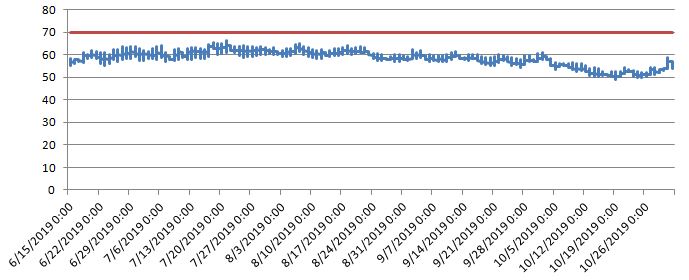 Penns Creek 4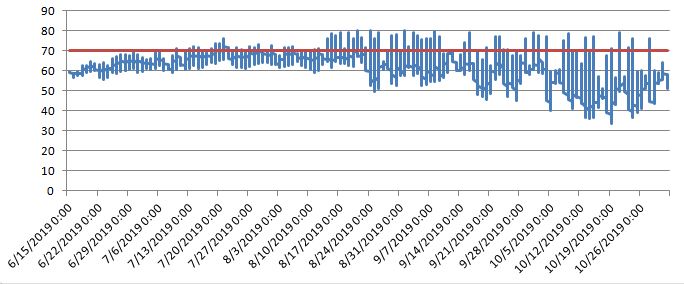 Penns Creek 5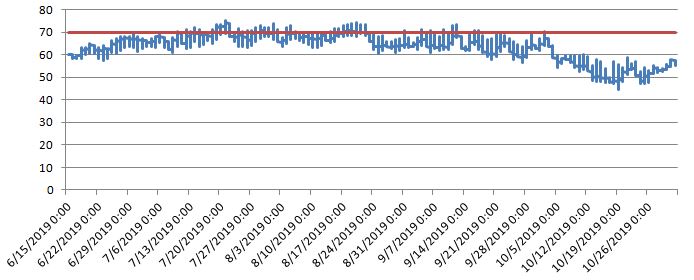 Muddy Creek 4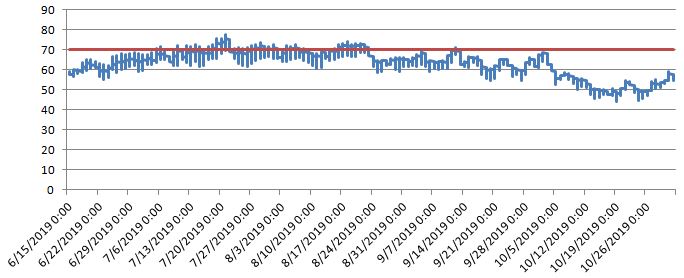 Minimum47.422Maximum68.614Average58.41484Minimum44.4Maximum68.614Average58.75125Minimum44.355Maximum68.527Average58.99114Minimum47.959Maximum67.627Average56.7666Minimum44.901Maximum71.49Average59.02766Minimum45.624Maximum63.732Average53.93248Minimum39.783Maximum86.074Average65.30953Minimum42.663Maximum81.775Average63.94417Minimum42.109Maximum66.643Average56.51384Minimum45.036Maximum71.231Average60.19539Minimum41.137Maximum72.093Average59.80966Minimum39.596Maximum77.945Average61.98222Minimum43.443Maximum76.289Average61.63612Minimum49.737Maximum71.017Average62.8251Minimum42.247Maximum73.083Average60.09576Minimum43.075Maximum74.77Average60.89329Minimum44.719Maximum78.645Average58.48979Minimum41.416Maximum74.077Average60.35456Minimum44.492Maximum80.625Average64.26939Minimum44.082Maximum68.185Average57.91178Minimum42.017Maximum76.289Average61.70812Minimum41.416Maximum81.023Average63.0256Minimum48.004Maximum68.527Average59.08488Minimum49.073Maximum66.385Average58.44331Minimum33.732Maximum79.963Average61.55238Minimum44.582Maximum75.333Average63.58273Minimum44.31Maximum77.902Average62.47374